西安汽车职业大学本科毕业设计（论文）撰写规范一、本科毕业设计（论文）的字数及印装(一)毕业设计（论文）的字数本科毕业设计（论文）的字数：理工科8000字以上，经、管、文10000字以上（对外汉语专业8000字以上）。(二)毕业设计（论文）用纸、版面及页眉本科毕业设计（论文）用纸均为A4，行距为固定值22磅，字体要求为宋体，上下页边距为2.5cm，左页边距3.17cm，右页边距2.4cm。页眉从正文开始到最后，在每一页的上方，用五号宋体，居中排列，页眉线为等粗双线，1.5磅。例：  西安汽车职业大学本科毕业设计（论文）  (三)毕业设计（论文）用字及打印毕业设计（论文）正文、中文摘要用字为小四号宋体，页码置于页面的底部并居中放置，采用单面打印。电子文档格式：DOC格式或WPS格式。(四)毕业设计（论文）的装订毕业设计（论文）的封面按统一要求制作，一式五份，胶装装订(严禁使用订书钉)。装订后，成品尺寸与A4纸幅的偏差为2mm。二、毕业设计（论文）内容顺序(一)毕业设计（论文）的内容及顺序毕业设计（论文）的内容按顺序依次为：封面、摘要、目录、主体部分（包括绪论、正文和结论三部分）、参考文献 、附录等。(二)封面 1.封面的主要内容包括：“毕业设计（论文）”字样、题目、作者信息、指导教师、提交时间等。2.题目应能反映毕业设计（论文）的主要工作、研究目的和特点。确定题目时要把握好可索引性、特异性、明确性和简短性。题目的字数一般应在25字以内。如果有些细节必须放进标题，可分为主标题和副标题两个部分。(三)摘要1.摘要包括:“摘要”字样（位置居中）、摘要正文、关键词。2.摘要主要包括三部分内容：毕业设计（论文）研究工作的目的意义、研究的内容及方法、结果与结论。3.毕业设计（论文）摘要应简明扼要，文字要精练，一般应在200—350字。4.关键词是反映毕业设计（论文）主题内容的名词，是供检索使用的，应尽量选取《汉语主题词表》等词表提供的规范词。一般为3～5个。关键词排在摘要部分的下方。5.英文摘要与中文摘要相对应，但应避免按中文字义逐字逐句生搬硬译。(四)目录 1.目录应包括：正文中的标题、附录、参考文献等。2.目录编入三级标题，即章、节、小节的标题，各级序号均使用阿拉伯数字。3.目录中的页码从正文开始至全文结束。4.中英文摘要、目录本身的页码另编，页码在页下方居中排列。三、毕业设计（论文）的正文(一)正文的内容和层次格式1.正文的内容包括前言或绪论、正文和结论三部分。正文主体一般可以包括理论分析、系统仿真、数值计算、实验研究、工程实现、软件开发等内容。2.正文层次格式层次格式如下：X 1 X  X X X X X X X1.1 X X X X X X X X 1.1.1 X X X X X X X X 1.1.1.1 X X X X X X X X……要求如下：(二)前言或绪论前言，主要概括项目的来源、性质、任务等基本内容。绪论，综合评述前人工作，说明选题目的和意义，国内外文献综述，以及毕业设计（论文）所要研究的内容。(三)正文主体1.正文包括各种原始资料的采集、设计方案的确定、设计计算过程、设计方案比较、工程预算、经济分析等内容。2.正文主体是对研究工作的详细表述，其内容主要包括：问题的提出，研究工作的基本前提、假设和条件；模型的建立，实验方案的拟定；基本概念和理论基础；计算的主要方法和内容；实验方法、内容及分析；理论论证，理论在课题中的应用，课题得出的结果，以及对结果的论证等。该部分要求层次清楚，通顺，重点突出。3.参考或引用了他人的学术成果或观点，必须给出参考文献。引用文献序号用“【 】”括起来置于引用部分的右上角。4.结论作为单独一章排列，它是对整个研究工作进行归纳和综合而得出的总结，对所得结果与已有结果的比较和课题尚存在的问题，以及进一步开展研究的见解与建议。结论要写得概括、简短。⑴插图1.插图在单章内按顺序编号，如第一章，第三幅图为“图1.3” ；插图要有图题，图号、图题应在图的下方用5号宋体居中排列。2.图形符号及各种线型的画法应符合相关国家标准（特别是电子元器件的表示）。3.应遵循“先文后图”、“图不跨节”的规定，即在正文叙述中，先见图号及图的内容后见图。4.坐标图的坐标上应注明标度值，其中量和单位的表示为“量的符号/单位符号”，位置在坐标轴的外侧居中处，如长度1/m，质量m/kg等。5.插图应具有“自明性”，即不阅读正文，只看图题、图例及图就可以理解图意。6.使用他人插图应注明出处。7. 由若干个分图组成的插图，分图用a,b,c,……标出。⑵表1.表按单章顺序编号，如第二章第五个表的表序为“表2.5”，表应有表题，并与表序一起在表的上方用五号宋体居中排列。    2.表的各栏均应标明量或测试项目标准规定的符号、单位，表示方法与在图中相同，特别指出的是，当表中所有栏的单位都相同时，应将单位标注在表的右上方，不用“单位”二字。    3.为使表格简洁，对表中的符号、标记、代码以及需要说明的事项，可以用简练的文字以表注的形式用小5号宋体附注于表下，脚注符号用“×①”， 不出现“附注”或“注”字样。若对整个表的说明，说明文字前用“说明”字样。脚注或说明，各项可另起，也可接排。4.引用他人表格须注明出处。 ⑶公式1.公式序号按单章顺序编号，如（2.3），公式号与公式间不用引导符号，公式号居右排。2.公式中各物理量及量纲均按国际标准（SI）及国家规定的法定符号和法定计量单位标注，禁止使用已废弃的符号和计量单位。 ⑷数字用法公历世纪、年代、年、月、日、时间和各种计数、计量，均用阿拉伯数字。年份不能简写，如2004年不能写成04年。数值的有效数字应全部写出，如：0.50:2.00不能写作0.5:2。⑸软件软件流程图和原程序清单要按软件文档式附在毕业设计（论文）后面，特殊情况可在答辩时展示，不附在毕业设计（论文）内。⑹工程图工程图按国标规定装订，图幅小于或等于A3图幅时应装订在毕业设计（论文）内，大于A3图幅时按国标规定单独装订作为附图。⑺参考文献1.参考文献一般应是作者亲自考察过的对毕业设计（论文）有参考价值的文献2.参考文献应具有权威性。3.为了反映毕业设计（论文）的科学依据和作者尊重他人研究成果的严肃态度，同时向读者提供有关信息的出处，正文之后一般应刊出主要参考文献，它是毕业设计（论文）不可缺少的组成部分。4.参考文献必须按照规定的格式标注，而不能随意处理：⑴参考文献（即引文出处）的类型以单字母方式标识：M——专著(书籍)J——期刊文章C——论文集N——报纸文章D——学位论文R——报告S——标准P——专利Z——其他，不属于上述的文献类型⑵范例①引用期刊论文格式：[序号] 作者．论文题名[J]．刊名，出版年份，卷号（期号）：起止页码．示例：[1] 李升．MATLAB和ETAP的电力系统仿真比较研究[J]．南京工程学院学报（自然科学版），2006，4（2）：51-55．[2] 周兆庆，陈星莺．Matlab电力系统工具箱在电力系统机电暂态仿真中的应用[J]．电力自动化设备，2005，25（4）：51-54．[3] 陆超，唐义良，谢小荣，等．仿真软件MATLAB PSB与PSASP模型及仿真分析[J]．电力系统自动化，2000，24（9）：23-27．注意：作者一般只列出前3名，如果超过3名，则写“等”。页码必须要写。②引用书籍格式：[序号] 作者．书名[M]．译者，译．版本（第一版不标注），出版地：出版者，出版年：起止页码．示例：[1] Thierry Van Cutsem, Costas Vournas．电力系统电压稳定性[M]．王奔，译.北京：电子工业出版社，2008．[2] 周双喜，朱凌志，郭锡玖，等．电力系统电压稳定及其控制[M]．北京: 中国电力出版社，2004．注意：页码可省略。③引用论文集论文格式：[序号] 作者．论文题名[C]//主编．论文集名．出版地：出版者，出版年：起止页码．示例：[1] 李升．负荷电压静态特性对变电站电压无功控制策略的影响[C]//中国电机工程学会．中国电机工程学会第九届青年学术会议论文集．北京：中国水利水电出版社，2006：727-732．④引用硕士、博士学位论文格式：[序号] 作者．论文题名[D]．保存地点：保存单位，年份．示例：[1] 金敏杰．分岔理论在电力系统电压稳定性研究中的应用[D]．郑州：郑州大学，2001．⑤引用标准格式：[序号] 主要责任者．标准编号，标准名称[S]．出版地：出版者，出版年份．示例：[1] 中华人民共和国国家经济贸易委员会. DL 755-2001，电力系统安全稳定导则[S]. 北京：中国电力出版社，2001.⑥引用电子文献（如网页内容）格式：[序号] 作者．题名[文献类型标志/文献载体标志]．出版地：出版者，出版年份（更新或修改日期）[引用日期]．获取和访问的路径．示例：[1]在ASP.NET中使用OWC创建统计图[EB/OL].（2006-1）[2006-5].http://www.itgoogle.com.  ⑻附录附录是对于一些不宜放在正文中，但有参考价值的内容，可编入毕业设计（论文）的附录中，例如公式的推演、编写的软件源程序清单、工程图、原始数据等。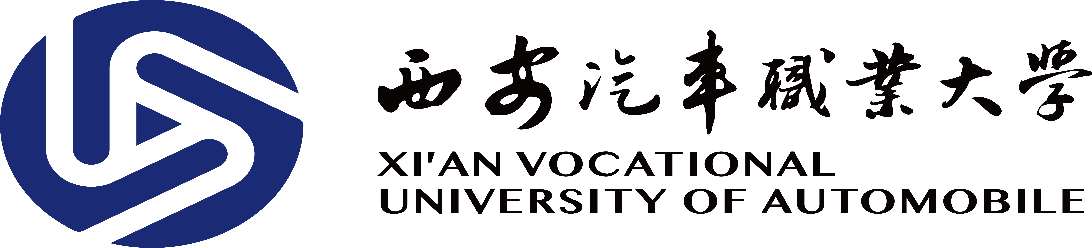 本科毕业设计(论文)（小初号，宋体，加粗，居中）题目：  （二号，宋体，加粗居中）教学单位：                专    业：                学    号：                姓    名：                指导教师：                （三号，宋体、居中）××××年 ××月（三号，宋体、居中）本科毕业设计(论文)附件（小初号，宋体、居中）题目：     （二号，宋体、居中）教学单位：                专    业：                学    号：                姓    名：                指导教师：                （三号，宋体、居中）××××年 ××月（三号，宋体、居中）一级标题X1X  XX宋体三号加粗，居中，数字与文字间空两格，上下空一行，自占一行二级标题1．1  XX宋体四号加粗，左顶格，数字与文字间空两格，自占一行三级标题1．1．1 XX宋体小四号加粗，左顶格，数字与文字间空两格，自占一行四级标题1．1．1．1 XXX宋体小四号加粗，左顶格，数字与文字间空两格，自占一行。可根据内容需要确定是否设置四级标题段落文字宋体小四号，左空两格起段落，数字与英文用Times New Roman小4号